Appendix ANICHOLASVILLE POLICE DEPARTMENT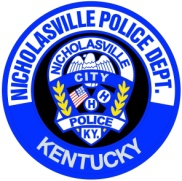 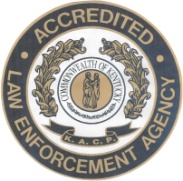 717 North Main StreetNicholasville, Kentucky 40356(859) 885-9467police@nicholasville.org       Todd Justice									      	         State Accredited Law     Chief of Police									      	         Enforcement AgencyLIABILITY WAIVER   RIDE-A-LONG   OCCUPANT PROTECTION   CHILD SAFETY SEATIn consideration of the privilege being granted me by the Chief of Police of Nicholasville, Kentucky, to be a passenger in a police vehicle, I hereby assume all risk of personal injury or death and property damage or loss from whatever causes arising while I am approaching, entering, riding, or being on, disembarking from or leaving, or being about any vehicle or property of said Nicholasville Police Department, while I am using, intending to use, or have used this privilege, and release said City of Nicholasville, Chief of Police, his officers, his employees, agents and servants from any liability and will indemnify and save harmless said City of Nicholasville and all others as aforementioned.It is understood and agreed by me that the privilege granted me to ride in a police vehicle may be revoked at anytime by the Chief of Police of Nicholasville, , or his authorized representatives.  I further acknowledge that I have been made aware of the safety concerns associated with child passengers being placed in police cruisers and hereby release the aforementioned of any liability or responsibility under any circumstances whatsoever to the undersigned, his or her estate or heirs, for any injury, damage, expense or loss to the person or property any family members of the undersigned, incurred while being a passenger in a police vehicle.Dated this ______ day of ____________________, 20___, at the Nicholasville Police Department.		Name(s) / Age(s) of Dependent Children  Signature of Participant		(under the age of 18)__________________________________________			  Printed Name of Participant			  Signature of Officer		  Signature of Officer’s Spouse or Child’s Guardian_________________________________________		______________________________________________   Printed Name of Officer                                                                     Printed Name of Officer's Spouse or Child's Guardian   Witness (Employee Supervisor)Appendix BRequest for Ride-A-LongNicholasville Police DepartmentWaiver of LiabilityI, (print full name) _________________________________________, (address) ________________________________, do hereby request permission of the Nicholasville Police Department to observe the activities of officers of the Nicholasville Police Department while on duty.  In consideration of such permission, I agree to follow all instructions given by any officer; I accept full responsibility for my own safety; I waive my rights or claims in the event of any accident, incident, or injury, and I do hereby release the Chief of the Nicholasville Police Department, his successor, the Nicholasville Police Department, the City of Nicholasville, Kentucky and all individual members of the Nicholasville Police Department from any and all liability for any injury that I might sustain while observing police activities.  I understand that police activities are sometimes dangerous and I hereby assume the risks associated with observing them.  I also understand that a criminal record and/or warrant check shall be conducted before I am allowed to ride.  In the unlikely event of an accident or injury, I hereby authorize the Nicholasville Police Department to take me to (medical center) ____________________________________________________________________ and to notify (name) ______________________________________ at (phone) ______________________________.  I have read the above waiver and agree to follow the instructions I am given.  I understand that in the event that I am injured, I am forfeiting any right to sue the parties named or described above, even if my injury occurs as a result of their negligence.Appendix CCRIMINAL HISTORY CHECK FOR RIDE-A-LONGA criminal history check is required in order to ride with any Nicholasville Police Officer.  Please supply the following information in order to complete the criminal history check.  This information will not be used for any other purpose.Dated at Nicholasville, Kentucky this _______ day of _________________________, 20_____.  By signing this form, I authorize the Nicholasville Police Department to conduct a Criminal History Background Check to determine my eligibility to participate in a ride-a-long. Signature:Signature:Date:Date:Date:Date:Sex:Male   FemaleMale   FemaleMale   FemaleMale   FemaleMale   FemaleMale   FemaleMale   FemaleBirthdate:Birthdate:Birthdate:Birthdate:Race:Race:Race:Race:Social Security No.Social Security No.Social Security No.Social Security No.Social Security No.Phone No.Phone No.Phone No.Phone No.Phone No.*CPA Graduate*CPA Graduate*CPA Graduate*CPA GraduateYes    NoYes    NoYes    NoYes    NoYes    NoYes    NoYes    NoYes    NoYes    NoYes    NoYes    NoYes    NoYes    NoReferred by Officer:Referred by Officer:Referred by Officer:Referred by Officer:Referred by Officer:Referred by Officer:Referred by Officer:Referred by Officer:Date Ride is Requested:Date Ride is Requested:Date Ride is Requested:Date Ride is Requested:Date Ride is Requested:Date Ride is Requested:Date Ride is Requested:Date Ride is Requested:Time Ride is Requested:Time Ride is Requested:Time Ride is Requested:Time Ride is Requested:Time Ride is Requested:Time Ride is Requested:Time Ride is Requested:Time Ride is Requested:MorningMorningMorningMorningMorningMorningAfternoon A.Afternoon A.Afternoon A.Afternoon A.Afternoon A.Afternoon BAfternoon BAfternoon BAfternoon BAfternoon BAfternoon BAfternoon BNightNightNightNightNight( circle one )( circle one )( circle one )( circle one )( circle one )( circle one )( circle one )( circle one )6 am – 4 pm6 am – 4 pm6 am – 4 pm6 am – 4 pm6 am – 4 pm6 am – 4 pm11 am -9 pm11 am -9 pm11 am -9 pm11 am -9 pm11 am -9 pm4 pm – 2 am4 pm – 2 am4 pm – 2 am4 pm – 2 am4 pm – 2 am4 pm – 2 am4 pm – 2 am9 pm – 7 am9 pm – 7 am9 pm – 7 am9 pm – 7 am9 pm – 7 amDate of Previous Ride-A-Long (if applicable)Date of Previous Ride-A-Long (if applicable)Date of Previous Ride-A-Long (if applicable)Date of Previous Ride-A-Long (if applicable)Date of Previous Ride-A-Long (if applicable)Date of Previous Ride-A-Long (if applicable)Date of Previous Ride-A-Long (if applicable)Date of Previous Ride-A-Long (if applicable)Date of Previous Ride-A-Long (if applicable)Date of Previous Ride-A-Long (if applicable)Date of Previous Ride-A-Long (if applicable)Date of Previous Ride-A-Long (if applicable)Date of Previous Ride-A-Long (if applicable)Date of Previous Ride-A-Long (if applicable)Chief of Police:Chief of Police:Chief of Police:Chief of Police:Approved    DeniedApproved    DeniedApproved    DeniedApproved    DeniedApproved    DeniedApproved    DeniedApproved    DeniedApproved    DeniedOperations Captain Assignment Date:Operations Captain Assignment Date:Operations Captain Assignment Date:Operations Captain Assignment Date:Operations Captain Assignment Date:Operations Captain Assignment Date:Operations Captain Assignment Date:Operations Captain Assignment Date:Operations Captain Assignment Date:Operations Captain Assignment Date:Operations Captain Assignment Date:Time:Time:Time:Time:Time:Forwarded to:Forwarded to:Forwarded to:Officer Assigned:Officer Assigned:Officer Assigned:Officer Assigned:Officer Assigned:Officer Assigned:Officer Assigned:If Denied, notified by:If Denied, notified by:If Denied, notified by:If Denied, notified by:If Denied, notified by:If Denied, notified by:If Denied, notified by:Date:Date:Date:Date:Date:Date:Reason for Denial:Reason for Denial:Reason for Denial:Reason for Denial:Reason for Denial:Reason for Denial:Checklist:Checklist:Application / Liability WaiverApplication / Liability WaiverApplication / Liability WaiverApplication / Liability WaiverApplication / Liability WaiverApplication / Liability WaiverApplication / Liability WaiverApplication / Liability WaiverApplication / Liability WaiverApplication / Liability WaiverApplication / Liability WaiverApplication / Liability WaiverApplication / Liability WaiverApplication / Liability WaiverApplication / Liability WaiverApplication / Liability WaiverApplication / Liability WaiverApplication / Liability WaiverApplication / Liability WaiverApplication / Liability WaiverApplication / Liability WaiverApplication / Liability WaiverApplication / Liability WaiverApplication / Liability WaiverApplication / Liability WaiverApplication / Liability WaiverApplication / Liability WaiverCriminal BackgroundCriminal BackgroundCriminal BackgroundCriminal BackgroundCriminal BackgroundCriminal BackgroundCriminal BackgroundCriminal BackgroundCriminal BackgroundCriminal BackgroundCriminal BackgroundCriminal BackgroundCriminal BackgroundCriminal BackgroundCriminal BackgroundCriminal BackgroundCriminal BackgroundCriminal BackgroundCriminal BackgroundCriminal BackgroundCriminal BackgroundCriminal BackgroundCriminal BackgroundCriminal BackgroundCriminal BackgroundCriminal BackgroundCriminal BackgroundInstruction SheetInstruction SheetInstruction SheetInstruction SheetInstruction SheetInstruction SheetInstruction SheetInstruction SheetInstruction SheetInstruction SheetInstruction SheetInstruction SheetInstruction SheetInstruction SheetInstruction SheetInstruction SheetInstruction SheetInstruction SheetInstruction SheetInstruction SheetInstruction SheetInstruction SheetInstruction SheetInstruction SheetInstruction SheetInstruction SheetInstruction SheetPrint NamePrint NamePrint NamePrint NamePrint NamePrint NamePrint NameSocial Security No.Social Security No.Social Security No.Date of BirthDate of BirthDate of BirthDate of BirthDate of BirthDate of BirthDate of BirthSexSexSexRaceHome AddressHome AddressHome AddressHome AddressHome AddressHome AddressHome AddressHome AddressHome AddressCityCityCityCityCityCityStateStateZipZipZipZipHome PhoneWork PhoneWork PhoneWork PhoneWork PhoneEmployerEmployerEmployerEmployerAddressAddressAddressAddressAddressAddressAddressAddressCityCityCityCityCityCityCityCityStateStateReason for RequestReason for RequestSignatureDateWitness